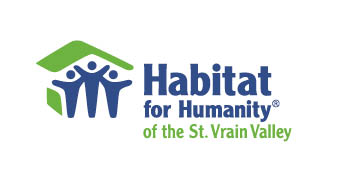 General Scholarship ApplicationName: 	Phone: ______________________________Email:______________________________________ Date: _________________	Signature: 	Describe your scholarship need:Describe your plan for your own personal fundraisingDescribe how you plan to share with people about your experience when you return?Mail forms to PO Box 333 Longmont, CO 80502-0333 or return to the office at 303 Atwood St., Longmont CO For more information please contact: Julie Gallegos at 303.682.2485 (office) or email jgallegos@stvrainhabitat.org 	